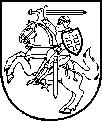 lietuvos respublikos krašto apsaugos 
ministrasĮsakymas DĖL KRAŠTO APSAUGOS MINISTRO 2012 M. VASARIO 1 D. ĮSAKYMO NR. V-118 „DĖL karių nušalinimo nuo pareigų tvarkos aprašo patvirtinimo“ PAKEITIMO2014 m.  birželio 19 d. Nr. V-537VilniusP a k e i č i u Lietuvos Respublikos krašto apsaugos ministro 2012 m. vasario 1 d. įsakymą Nr. V-118 „Dėl Karių nušalinimo nuo pareigų tvarkos aprašo patvirtinimo“:1. Pakeičiu įsakymo preambulę ir ją išdėstau taip:„Vadovaudamasi Lietuvos Respublikos krašto apsaugos sistemos organizavimo ir karo tarnybos įstatymo 10 straipsnio 3 dalimi ir 43 straipsnio 12 dalimi,“. 2. Nurodytuoju įsakymu patvirtintame Karių nušalinimo nuo pareigų tvarkos apraše:2.1. Pakeičiu IV skyriaus pavadinimą ir jį išdėstau taip:„IV. KARIO NUŠALINIMAS NUO PAREIGŲ DĖL UŽDRAUDIMO DIRBTI AR SUSIPAŽINTI SU ĮSLAPTINTA INFORMACIJA ARBA DĖL DRAUSMĖS PAŽEIDIMŲ AR KARIO PRIPAŽINIMO ĮTARIAMUOJU ARBA KALTINAMUOJU BAUDŽIAMOJOJE BYLOJE“.2.2. Pakeičiu 8 punktą ir jį išdėstau taip:„8. Vadovo, turinčio teisę karį skirti į pareigas, sprendimu karys gali būti nušalinamas nuo pareigų Krašto apsaugos sistemos organizavimo ir karo tarnybos įstatymo (toliau – KASOKTĮ) 43 straipsnio 2, 5 ir 6 dalyse nurodytais atvejais.“2.3. Pakeičiu 9 punktą ir jį išdėstau taip:„9. Jeigu KASOKTĮ 43 straipsnio 2, 5 ir 6 dalyse nurodytais atvejais karys atostogauja arba turi laikiną nedarbingumą, jis nuo pareigų gali būti nušalinamas kitą darbo dieną po paskutinės atostogų ar laikino nedarbingumo dienos.“2.4. Pakeičiu 10.2 papunktį ir jį išdėstau taip:„10.2. nušalinimo nuo pareigų laikotarpis, nurodant pradžios datą ir sąlygas, kurioms atsiradus pasibaigia nušalinimas (iki bus baigtas Lietuvos Respublikos valstybės ir tarnybos paslapčių įstatymo nustatyta tvarka atliekamas patikrinimas, tarnybinis patikrinimas ir priimtas sprendimas dėl drausminės nuobaudos skyrimo, neskyrimo arba iki bus nutrauktas ikiteisminis tyrimas, baudžiamoji byla, arba bus priimtas apkaltinamasis nuosprendis, taip pat panaikintas ikiteisminio tyrimo metu nustatytas laikinas nušalinimas nuo pareigų, ne ilgesnis kaip 6 mėnesiai);“.2.5. Pakeičiu 11.3 papunktį ir jį išdėstau taip:„11.3. įsakymą dėl kario nušalinimo nuo pareigų įteikia krašto apsaugos sistemos institucijos arba karinio vieneto buhalterinę apskaitą tvarkančiam padaliniui ir siunčia pranešimą Valstybinio socialinio draudimo fondo valdybos prie Lietuvos Respublikos socialinės apsaugos ir darbo ministerijos atitinkamam teritoriniam skyriui, užpildydamas Valstybinio socialinio draudimo fondo valdybos prie Socialinės apsaugos ir darbo ministerijos direktoriaus 2010 m. birželio 4 d. įsakymu Nr. V-243 „Dėl duomenų apie apdraustuosius ir draudėjus pateikimo ir tikslinimo taisyklių, socialinio draudimo pranešimų/prašymo formų ir jų elektroninių duomenų struktūros aprašų patvirtinimo“ patvirtintą formą Nr. 12-SD.“2.6. Pakeičiu 14 punktą ir jį išdėstau taip:„14. Profesinės karo tarnybos karys, nušalintas nuo pareigų vadovaujantis KASOKTĮ 43 straipsnio 2, 3 ir 5 dalimis, perkeliamas į laikinąjį profesinės karo tarnybos rezervą ne vėliau kaip praėjus 30 kalendorinių dienų po nušalinimo.“2.7. Pakeičiu 15 punktą ir jį išdėstau taip:„15. Profesinės karo tarnybos karys, nušalintas nuo pareigų vadovaujantis KASOKTĮ 43 straipsnio 6 dalimi, perkeliamas į laikinąjį profesinės karo tarnybos rezervą tą pačią nušalinimo nuo pareigų dieną.“Krašto apsaugos ministras 								 Juozas Olekas